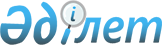 Об определении видов бесплатных общественно полезных работ для осужденных в свободное от основной работы или учебы время
					
			Утративший силу
			
			
		
					Постановление акимата Шортандинского района Акмолинской области от 06 февраля 2013 года № А-1/38. Зарегистрировано Департаментом юстиции Акмолинской области 26 февраля 2013 года № 3664. Утратило силу постановлением акимата Шортандинского района Акмолинской области от 18 февраля 2015 года № А-2/32      Сноска. Утратило силу постановлением акимата Шортандинского района Акмолинской области от 18.02.2015 № А-2/32 (вступает в силу со дня подписания).      Примечание РЦПИ.

      В тексте документа сохранена пунктуация и орфография оригинала.

      В соответствии с пунктом 1 статьи 42 Уголовного кодекса Республики Казахстан от 16 июля 1997 года, статьей 30 Уголовно-исполнительного Кодекса Республики Казахстан от 13 декабря 1997 года и Законом Республики Казахстан от 23 января 2001 года «О местном государственном управлении и самоуправлении в Республике Казахстан», акимат Шортандинского района ПОСТАНОВЛЯЕТ:



      1. Определить виды бесплатных общественно полезных работ для осужденных в свободное от основной работы или учебы время согласно приложению.



      2. Контроль за исполнением настоящего постановления возложить на заместителя акима Шортандинского района Мухамедина Е.К.



      3. Настоящее постановление вступает в силу со дня государственной регистрации в Департаменте юстиции Акмолинской области и вводится в действие со дня официального опубликования.      Аким

      Шортандинского района                      С.Камзебаев

Приложение       

к постановлению акимата 

Шортандинского района  

от 6 февраля 2013 года

№ А-1/38         

Виды общественных работ для осужденных

      1. Очистка территории от наледи.



      2. Очистка территории от снега.



      3. Очистка территории от мусора.



      4. Очистка территории от бытовых отходов.



      5. Очистка территории от сорняка.



      6. Обрезка, побелка, посадка деревьев.



      7. Ремонт и покраска изгороди.



      8. Побелка, покраска зданий.



      9. Разбивка цветочных клумб.



      10. Перекопка газонов.



      11. Уборка строительного мусора.
					© 2012. РГП на ПХВ «Институт законодательства и правовой информации Республики Казахстан» Министерства юстиции Республики Казахстан
				